Складская справка из наличия ООО «Сталь-Дон-Титан»,                г. Воронеж (обновлен 09-2022)ТИТАНОВЫЙ МЕТАЛОПРОКАТНЕРЖАВЕЮЩИЙ И ЦВЕТНОЙ МЕТАЛОПРОКАТВЫСОКОНИКЕЛЕВЫЙ ЖАРОПРОЧНЫЙ МЕТАЛОПРОКАТВедущим направлением деятельности ООО «Сталь-Дон-Титан» является производство труб из титановых сплавов. Принимаем заказы на изготовление бесшовных (ГОСТ 22897-86) и сварных титановых (ГОСТ 24890-81) и нержавеющих труб по ГОСТ и ТУ различных диаметров (от 0,5 до 426 мм.) и толщин стенок (от 0,1 до 25 мм.) в том числе капиллярных (ГОСТ 14162-79) и особотонкостенных (ГОСТ 10498-82).Мы поставляем титановые сплавы (ГОСТ, ТУ, ОСТ):ВТ1-0, ВТ1-00, ПТ-1М, ПТ-7М, ОТ4, ОТ4-0, ВТ3-1, ВТ5-1, ВТ-6, ВТ8, ВТ14, ВТ16, ВТ20, ВТ23, ПТ-3В, 3М и др.Нержавеющие и жаропрочные стали (ГОСТ 9941-81, 9940-81, ASTM A 213/312):12Х18Н10Т, 10Х17Н13М2Т, 06ХН28МДТ, 20Х23Н18, AISI 304, 321, 316Ti, 310S, 430 и 904L.Никелевые и прецизионные сплавы, редкоземельные металлы:НП-2, ХН78Т, ХН65МВ, ХН60ВТ, ХН45Ю, 36НХТЮ, 29НК, Ниобий, ТВЧ и МЧВП (тантал и молибден высокой чистоты).На постоянной основе закупаем/берем на реализацию неликвиды: титановые трубы из сплавов ВТ1-0, ПТ-1М, ПТ-7М, трубы из сталей на никелевой основе (36НХТЮ, ХН45Ю, ХН78Т) для собственного производства.Внимательно отнесемся к Вашим заказам и предложениям! Готовы обсуждать различные взаимовыгодные предложения по производству и продаже труб в России и странах СНГ.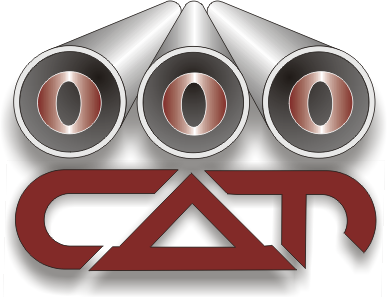 Общество с ограниченной ответственностью«Сталь-Дон-Титан»РФ, 394053, г. Воронеж, Московский проспект, д. 130, офис 705 (БЦ «Столль») Тел.: +7 (473) 210-65-64, +7 (900) 930-46-64, +7 (950) 75-75-077ИНН 3662104487/КПП 366201001 ОГРН 1053600510996E-mail: sdt-v@bk.ruwww.titanvrn.ruРФ, 394053, г. Воронеж, Московский проспект, д. 130, офис 705 (БЦ «Столль») Тел.: +7 (473) 210-65-64, +7 (900) 930-46-64, +7 (950) 75-75-077ИНН 3662104487/КПП 366201001 ОГРН 1053600510996№Тип прокатаМарка сплаваРазмеры (мм)Размеры (мм)ПараметрыПараметрыВес (кг)Кол-воКол-воПримечание1ПрутокВТ1-066300030002,7кгкгм/о2ПрутокВТ1-06.46.45005000,4кгкгм/о3ПрутокВТ1-01010350-700-2900350-700-290090,8кгкгг/к и пвп4ПрутокВТ1-01212860-1330-2850860-1330-285013,4кгкг5ПрутокВТ1-013133,2кгкгМо6ПрутокВТ1-01616520-1170-1890520-1170-189061кгкгпвп, г/к7ПрутокВТ1-018181,6кгкг8ПрутокВТ1-02020700-2000700-200078кгкгне обт9ПрутокВТ1-02525910-1550-2160910-1550-216051кгкгпвп10ПрутокВТ1-03030470-800-1750-2930470-800-1750-293036,2кгкгпвп и м/о11ПрутокВТ1-032321480-1720-34001480-1720-340030,8кгкгм/о12ПрутокВТ1-04040430-1650430-165015кгкг13ПрутокВТ1-050502000200054кгкг3шт14ПрутокВТ1-06060890-1080890-108063,6кгкгм/о15ПрутокВТ1-062625505507,5кгкг16ПрутокВТ1-070702000200034,5кгкг1шт17ПрутокВТ1-01001001000-14501000-1450139кгкг3шт18ПрутокВТ1-0120120590-1350590-1350101,2кгкг2шт19ПрутокВТ1-014014034534525,6кгкг1шт ков20ПрутокВТ1-022022012512522,6кгкг1шт ков21ПрутокОТ4-175753503506,4кгкг1шт22ПрутокОТ41818207020702,4кгкг1шт23ПрутокВТ3-1909091091026,8кгкг1шт24ПрутокВТ2220208008001,2кгкг1шт г/к25ПрутокПТ3в3030228022807,8кгкг1шт пвп26ПрутокПТ3в35351540154020,2кгкг3шт пвп27Пруток3м30301400-15001400-150023,3кгкгпвп28ЛистВТ1-00.30.3600х2000600х200017,6кгкг10шт ВСМПО29ЛистВТ1-00.60.6600х2000600х200033,8кгкг10шт ВСМПО30ЛистВТ1-011600х2000600х20005,6кгкг1шт ВСМПО31ЛистВТ1-011750-1000х2000750-1000х200058,4кгкг2-ой сорт32ЛистВТ1-01.51.51000х20001000х2000152кгкг7шт33ЛистВТ1-0221000х20001000х2000270кгкг15шт34ЛистВТ1-033940х2000940х200077,2кгкг3шт 2 сорт35ЛистВТ1-0331000х20001000х20001345кгкг49шт36ЛистВТ1-0441000х20001000х20001170кгкг37ЛистВТ1-0551000х20001000х200047кгкг1шт ВСМПО38ЛистВТ1-0551000х15001000х150034,5кгкг1шт39ЛистВТ1-0661000х20001000х20002437кгкг40ЛистВТ1-0881000х20001000х2000366кгкг5шт ВСМПО41ЛистВТ1-010101000х20001000х20001270кгкг42ЛистПТ3в221000х1600-25001000х1600-2500907кгкг43ТрубаВТ1-005x1.55x1.5150015003п.м.п.м.2шт44ТрубаВТ1-00.8x0.050.8x0.05100п.м.п.м.под заказ45ТрубаВТ1-00.9x0.10.9x0.1332п.мп.м46ТрубаВТ1-01.6x0.281.6x0.281645мм1645мм0,2кгкг47ТрубаВТ1-04x0.44x0.4352п.м.п.м.5,5 кг.48ТрубаВТ1-06x16x1L = 1,5-6,0 м.L = 1,5-6,0 м.62,2кгкг49ТрубаВТ1-08x18x12050-29002050-290018кгкг50ТрубаВТ1-08x18x12000-40002000-4000103,4кгкг51ТрубаВТ1-010x0.310x0.331кгкг52ТрубаВТ1-010x110x12000-40002000-4000125кгкг53ТрубаВТ1-010x110x11530-30001530-30006кгкг54ТрубаВТ1-010x210x24000-7000 мм4000-7000 мм22,4кгкг55ТрубаВТ1-012x112x12000-2500-49502000-2500-495033,5кгкг56ТрубаВТ1-012x212x21500-20001500-200092,6кгкг57ТрубаВТ1-014x114x158,1кгкг58ТрубаВТ1-014x214x24100-55004100-550040,4кгкг59ТрубаВТ1-014x314x32000 мм2000 мм2кгкг60ТрубаВТ1-016x0.7516x0.752760-48502760-48509,7кгкгц/т61ТрубаВТ1-016x116x14000-6640-72004000-6640-720048,2кгкг62ТрубаВТ1-016x116x11130-1530-2650-37001130-1530-2650-3700132кгкг63ТрубаВТ1-016x1.516x1.5н/длн/дл75кгкг64ТрубаВТ1-016x216x21200-2560-42001200-2560-4200209,5кгкг65ТрубаВТ1-016x216x2350-900350-9003,2кгкгкоротыши по 600р/кг66ТрубаВТ1-016x516x55005004,2кгкг67ТрубаВТ1-018x118x1200020003кгкг68ТрубаВТ1-018x1.518x1.51750-30001750-300042,4кгкг69ТрубаВТ1-018x2.518x2.568кгкг70ТрубаВТ1-019x0.819x0.852,4кгкгб/ш71ТрубаВТ1-020x120x1под заказпод заказ5072ТрубаВТ1-020x1.520x1.54530-58604530-586046,5кгкг73ТрубаВТ1-020x220x2до 500ммдо 500мм5,3кгкгкоротыши по 600р/кг74ТрубаВТ1-020x220x22880-4600-47002880-4600-4700251кгкг75ТрубаВТ1-022x222x22200-40602200-406052,6кгкг76ТрубаВТ1-022x222x231003100592кгкг77ТрубаВТ1-022x222x2480-550480-55037,8кгкгкоротыши по 600р/кг78ТрубаВТ1-025x0.525x0.52500-41002500-410012,2кгкгц/т стенка 0,5-1,0мм79ТрубаВТ1-025x125x12000-40002000-400017,6кгкг80ТрубаВТ1-025x1.525x1.54880488040,4кгкг15шт81ТрубаВТ1-025x225x22900-33002900-3300100,8кгкгэл/св82ТрубаВТ1-025x225x2170-430 мм170-430 мм81кгкгобрезки по 600р/кг83ТрубаВТ1-025x225x24100-55004100-55001313кгкг84ТрубаВТ1-025x225x24700-59004700-5900950кгкг85ТрубаВТ1-025x225x21970-3500-3900-40501970-3500-3900-40501345кгкг86ТрубаВТ1-025x2.525x2.51250-32001250-320010кгкг87ТрубаВТ1-025x325x31050-1970-3000-41801050-1970-3000-418053кгкг88ТрубаВТ1-030x230x21550-29501550-295042,3кгкг89ТрубаВТ1-032x232x23060-3170-39003060-3170-3900160кгкгшлиф90ТрубаВТ1-032x2.532x2.542кгкг91ТрубаВТ1-032x332x31250-1760-20101250-1760-201012кгкг92ТрубаВТ1-034x0.534x0.53000300017,7кгкгц/т93ТрубаВТ1-035x235x22090-23202090-2320146,4кгкгб/ш94ТрубаВТ1-038x238x23700-53003700-5300121,4кгкгэл/св95ТрубаВТ1-038x238x23000-3200-48803000-3200-48801960кгкгб/ш96ТрубаВТ1-038x238x2410-1350410-135010,8кгкгб/ш обрезки дешево97ТрубаВТ1-038x438x450005000190кгкгб/ш98ТрубаВТ1-040x640x61,8кгкгкороткие99ТрубаВТ1-042x242x2300030005,4кгкгб/ш100ТрубаВТ1-042x442x41800-20001800-200028,1кгкг101ТрубаВТ1-045x245x24140-51504140-515039,4кгкгб/ш102ТрубаВТ1-054x254x22210-37102210-371018,2кгкгб/ш103ТрубаВТ1-054x254x22190-28702190-2870114кгкгэл/св104ТрубаВТ1-056x256x2под заказб/ш105ТрубаВТ1-056x3.556x3.51350-1600-2300-30001350-1600-2300-300034,1кгкгВСМПО106ТрубаВТ1-056x456x42510-25202510-252056,1кгкгВСМПО ОТК107ТрубаВТ1-057x2.557x2.52660-37102660-371023,6кгкгб/ш108ТрубаВТ1-057x357x33200-34003200-340015,2кгкг109ТрубаВТ1-057x3.557x3.52870-47802870-4780168кгкг110ТрубаВТ1-062x362x32000200027,5кгкг5шт111ТрубаВТ1-063x263x2н/длн/дл54кгкгбш112ТрубаВТ1-075x1875x18540-850540-850507гк113ТрубаВТ1-075x2575x25750-760750-760314гк114ТрубаВТ1-080x380x324,6кгкг3шт115ТрубаВТ1-089x289x23020-33003020-330084кгкгэл/св116ТрубаВТ1-089x389x33700-45003700-4500150кгкгб/ш в пути117ТрубаВТ1-089x589x53010301021,6кгкг118ТрубаВТ1-090x1090x101800-33701800-3370773шт119ТрубаВТ1-0102x2102x21520-2160-33501520-2160-335066кгкг9шт эл/св 2 сорт120ТрубаВТ1-0102x2102x22800-5000-60002800-5000-60008,2кгкгэл/св121ТрубаВТ1-0108x5108x53880-48103880-481063,2кгкг2шт122ТрубаВТ1-0120x1120x16 шт6 шт9,3кгкгТУ14-3-843-79123ТрубаВТ1-0133x6133x63300330037кгкг1шт124ТрубаВТ1-0159x10159x101500150026,5кгкг1шт125ТрубаВТ1-0219x9219x966066015кгкг1шт126ТрубаОТ4-1168x12168x12400 и 3530 мм.400 и 3530 мм.108,5кгкг2 шт.127ТрубаОТ462x462x4154015405,1кгкг1шт128ТрубаВТ93x0.53x0.5короткиекороткие4,5м.м.129ТрубаВТ94x0.54x0.5короткиекороткие3м.м.130ТрубаПТ7м0.9x0.120.9x0.1210,8п.м.п.м.10 шт.131ТрубаПТ7м3x0.53x0.5L = 1,4-2,1L = 1,4-2,117,8п.м.п.м.10 шт.132ТрубаПТ7м4x0.54x0.5L = 1,5 м.L = 1,5 м.14п.м.п.м.9 шт.133ТрубаПТ7м6x0.56x0.51340-27301340-273014,5ц/т134ТрубаПТ7м6x1.26x1.22100-39002100-390085,7ц/т135ТрубаПТ7м7.5x27.5x28,8кгкгб/ш136ТрубаПТ7м8x0.58x0.550ц/т137ТрубаПТ7м8x1.58x1.572кгкг138ТрубаПТ7м10x0.510x0.559м.м.ц/т139ТрубаПТ7м10x110x133,3кгкгмарк140ТрубаПТ7м10x1.510x1.599,8кгкг141ТрубаПТ7м10x210x241кгкгп.17142ТрубаПТ7м10x210x24000-50004000-5000213кгкг143ТрубаПТ7м10x310x32кгкг144ТрубаПТ7м12x0.612x0.613,9кгкгц/т145ТрубаПТ7м12x112x1200020002,4кгкг146ТрубаПТ7м12x212x215кгкгТУ820147ТрубаПТ7м13x113x12500-45002500-450050кгкгпод заказ148ТрубаПТ7м13x2.513x2.569кгкг149ТрубаПТ7м14x114x15кгкг150ТрубаПТ7м14x214x21240-25001240-250011,5кгкг151ТрубаПТ7м14x2.514x2.52100-37002100-37007кгкг152ТрубаПТ7м16x0.516x0.51000-35001000-350021кгкгц/т153ТрубаПТ7м16x0.816x0.8100кгкгв пути154ТрубаПТ7м16x1.516x1.51720-2040-65001720-2040-650012,8кгкгц/т, марк155ТрубаПТ7м16x216x21600-21001600-21009,6кгкг156ТрубаПТ7м16x316x31660-19301660-19304,4кгкг157ТрубаПТ7м18x118x13,6кгкг158ТрубаПТ7м18x1.518x1.54,4кгкг2шт159ТрубаПТ7м18x2.518x2.52000-47002000-470023,6кгкг160ТрубаПТ7м19x119x1под изготовление161ТрубаПТ7м20x2.520x2.53200320036,5кгкгмарк162ТрубаПТ7м22x0.622x0.62500250033шлиф163ТрубаПТ7м22x222x216,8кгкгмарк164ТрубаПТ7м22x2.522x2.52300-25002300-25004,1кгкгмарк165ТрубаПТ7м22x322x34,5кгкг166ТрубаПТ7м24x0.824x0.83000-33003000-330010,2кгкгц/т167ТрубаПТ7м25x2.525x2.5500050003,8кгкг168ТрубаПТ7м27x27x127x27x1Профильная трубаПрофильная труба0,5кгкг1шт169ТрубаПТ7м32x0.832x0.83030-40103030-40107,4кгкгмарк170ТрубаПТ7м32x2.532x2.52,1кгкг1шт171ТрубаПТ7м32x532x52,8кгкг2шт172ТрубаПТ7м33.5x0.833.5x0.81200-2240-42001200-2240-420051,3кгкгТУ843173ТрубаПТ7м42x0.842x0.82430-30502430-30502,2кгкг174ТрубаПТ7м45x2.545x2.5537053707,6кгкг1 шт.175ТрубаПТ7м45x345x388,6кгкг10шт, марк176ТрубаПТ7м45x545x513кгкг2 шт.177ТрубаПТ7м56x356x32520 мм.2520 мм.5,2кгкг1шт178ТрубаПТ7м57x1.557x1.53020-55003020-550012кгкг179ТрубаПТ7м65x365x38,8кгкг180ТрубаПТ7м86x386x3146014605,3кгкг1шт181ТрубаПТ7м90x390x32300-32002300-32001445ц/т182ТрубаПТ7м121x15121x15985 мм985 мм22м/о пробой183ТрубаПТ7м133x6133x63300330037кгкг1шт184ТрубаПТ7м160x7160x73200-33003200-330099кгкг2шт, отбой185ТрубаПТ7м325x12325x121790179093кгкг1шт, отбой186ТрубаПТ7м325x16325x16L = 4300ммL = 4300мм310кгкг1 шт.187ТрубаПТ1м10x210x231кгкг188ТрубаПТ1м13x1.513x1.52000-62002000-62002,6кгкгц/т, марк189ТрубаПТ1м16x0.216x0.2640-1590мм640-1590мм1,8кгкг25 шт.190ТрубаПТ1м16x1.516x1.52000-40002000-400074,5кгкгмарк191ТрубаПТ1м21x0.321x0.32100-24002100-24002,6кгкг192ТрубаПТ1м22x222x22470-5000-72002470-5000-720059кгкгмарк193ТрубаПТ1м22x3.522x3.53880-7510 мм3880-7510 мм79,4кгкгмарк194ТрубаПТ1м25x2.525x2.53500-49003500-490013,2кгкгмарк195ТрубаПТ1м32x2.532x2.54500-65004500-650042кгкгмарк196ТрубаПТ1м32x532x5850-1100850-11002кгкг197ТрубаПТ1м45x1.545x1.52700 мм2700 мм220кгкгб/ш198ТрубаПТ1м45x2.545x2.55000 мм5000 мм22кгкг3шт. марк199ТрубаПТ1м54x1.554x1.52680-2750-4020 мм2680-2750-4020 мм11кгкгб/ш200ТрубаПТ1м168x8168x81,9-5,5м1,9-5,5м320кгкгпробой СП-1М201ТрубаПТ3в89x989x92000200020,2кгкг1шт202ТрубаПТ3в160x10160x101150-14501150-1450107кгкг4шт, отбой203ТрубаПТ3в245x14245x14400040007шткгкгпробой204ТрубаПТ3в245x16245x16400040003шткгкгпробой205ПроволокаВТ1-003.53.55,4кгкг1б206ПроволокаВТ1-007717кгкг1б207ПроволокаВТ1-00св1.41.479,4кгкг2б, ВИЛС, бирка208ПроволокаВТ1-00св1.51.54,9кгкг1б209ПроволокаВТ1-00св1.61.614кгкг1б210ПроволокаВТ1-00св22153,4кгкг8б211ПроволокаВТ1-00св3319кгкг2б212ПроволокаВТ1-00св4475кгкг7б213ПроволокаВТ1-00св5518,6кгкг1б214ПроволокаВТ2322209кгкг3900р/кг с НДС215ЛентаВТ1-00.10.1175 мм175 мм47,3кгкг4б216ЛентаВТ1-00.10.128мм28мм15,5кгкг10б217ЛентаВТ1-00.10.12002008,1кгкг1б218ЛентаВТ1-00.10.142мм42мм2,5кгкг1б219ЛентаВТ1-00.220084                   кг84                   кг220ЛентаВТ1-00.52007                    кг7                    кг221ФольгаВТ1-000.055014,8                кг14,8                кг8000р/кг8000р/кг222ФольгаВТ1-000.0720027,6                кг27,6                кг9000р/кг9000р/кг223ФольгаВТ1-000.081006                    кг6                    кг7500р/кг7500р/кг224СлитокВТ1458817332115               кг2115               кгВСМПО, сертификатВСМПО, сертификат№Тип прокатаМарка сплаваРазмеры (мм)ПараметрыКол-воЕд.изм.Примечание1Лист 10Х17Н13М2Т41000х2000 52кг2Пруток12Х18Н10Т100,8кг3Труба36НХТЮ6х0,8800-15002,8кгц/т4Труба36НХТЮ7х1,01200-17002,0кгц/т5Труба36НХТЮ8,8х0,53306кгц/т6Труба36НХТЮ16х1,2700-9005,0кгц/т7Труба10Х23Н1822х2,0400017,4кгц/т8Труба12Х18Н10Т0,8х0,131000-210012786п.м.ц/т9Труба12Х18Н10Т0,9х0,1410п.м.ц/т10Труба12Х18Н10Т0,95х0,323п.м.ц/т11Труба12Х18Н10Т1,2х0,274п.м.ц/т12Труба12Х18Н10Т1,2х0,4повыш.точн.50п.м.в бухте13Труба12Х18Н10Т1,6х0,252080550п.м.ц/т14Труба12Х18Н10Т2,0х0,530001006п.м.ц/т15Труба12Х18Н10Т2,8х0,25160013п.м.ц/т16Труба12Х18Н10Т3,0х0,360п.м.ц/т17Труба12Х18Н10Т3,0х0,5300054п.м.ц/т18Труба12Х18Н10Т3,2х0,5300042п.м.ц/т19Труба12Х18Н10Т3,0х1,23000370п.м.ц/т20Труба12Х18Н10Т4,0х0,322500-3400206п.м.ц/т21Труба12Х18Н10Т4,0х0,362500-300012п.м.ц/т22Труба12Х18Н10Т4,0х0,520001135п.м.ц/т23Труба12Х18Н10Т4,0х0,82500-400014п.м.ц/т24Труба12Х18Н10Т4,0х1,03000261п.м.ц/т25Труба12Х18Н10Т5,0х0,33000-4000125п.м.ц/т26Труба12Х18Н10Т5,0х0,5458п.м.ц/т27Труба12Х18Н10Т5,0х1,01200-2000276п.м.ц/т28Труба12Х18Н10Т6,0х0,51700-2100238п.м.ц/т29Труба12Х18Н10Т6,0х0,8450п.м.ГОСТ 19277-7330Труба12Х18Н10Т6,0х1,0190п.м.ГОСТ 19277-7331Труба12Х18Н10Т6,5х0,3210п.м.ц/т32Труба12Х18Н10Т8,0х0,25повыш.точн.489п.м.ц/т33Труба12Х18Н10Т8,0х0,32500-300056п.м.ц/т34Труба12Х18Н10Т8,0х0,5360п.м.ц/т35Труба12Х18Н10Т8,0х1,02400-6700174,3кгц/т36Труба10Х17Н13М2Т8,0х1,0шлиф.101кгц/т37Труба12Х18Н10Т8,0х1,0100-90020кгобрезки38Труба12Х18Н10Т9,0х1,5повыш.точн.11,6кгц/т39Труба12Х18Н10Т10х0,4повыш.точн.500п.м.ц/т40Труба12Х18Н10Т12х1,01500-200020кгц/т41Труба12Х18Н10Т13х1,59кгц/т42Труба12Х18Н10Т14х0,218п.м.ц/т43Труба12Х18Н10Т14х2,022001,2кгц/т44Труба12Х18Н10Т18х1,2320045кгц/т45Труба12Х18Н10Т18х1,25000-600059,2кгц/т46Труба12Х18Н10Т22х2,05кгц/т47Труба12Х18Н10Т22х2,53,6кгц/т48Труба12Х18Н10Т25х1,04,2кгц/т49Труба12Х18Н10Т25х2,02670-31807,4кгц/т50Труба12Х18Н10Т30х2,511702кгц/т51Труба12Х18Н10Т32х1,0147,3кгц/т52Труба12Х18Н10Т36х2,044207,6кгц/т53Труба12Х18Н10Т57х0,27шт3кгц/т54Труба12Х18Н10Т57х3,0350015,6кгц/т55Труба12Х18Н10Т76х4,03720-409058,4кгц/т56Труба12Х18Н10Т90х0,820008,6кгц/т57Труба12Х18Н10Т108х5,0610075кгц/т58Труба08Х18Н10219х4,01020-249069,2кгэл/св59ТрубаАлюминий А5Н89х4,028607,6кгц/т60ТрубаЛатунь Л632,0х0,2511502,3п.м.ц/т№Тип прокатаМарка сплаваРазмеры (мм)ПараметрыКол-воЕд.изм.Примечание1Труба ХН65МВУ95х131640-1730101,2кг2шт2Труба ХН65МВУ89х4,05550-6700413кг7шт шлиф3Труба ХН65МВУ57х4,0261017кг1шт4Труба ХН65МВУ57х3,03700-6100441кг20шт5Труба ХН65МВУ35х4,12250-510065,6кг4шт6Труба ХН65МВУ25х2,85000-5500135кг16шт7Труба ХН65МВУ25х2,02700-280053кг14шт8Труба ХН65МВУ22х2,025903,5кг1шт9ТрубаНП-2170х7,0170050кг1шт10ТрубаНП-235х2,01670-417033кг11ТрубаНП-232х5,018кг12ТрубаНП-232х3,018кг13ТрубаНП225х3,519,2кг14ТрубаНП-225х3,018кг3шт15ТрубаНП-221,5х2,2500-60049,5кгсветлая16ТрубаНП-216х1,02000-24008,6кг9шт17ТрубаНП-215х1,53500332кгмягкая18ТрубаНП-214х2,01500-250031,5кгТУ48-21-783-85, мягкая19ТрубаНП-211х1,02000-240082,4кг20Труба29НКВИ (Ковар)16х1,01270-19701,3кгц/т 2шт21Труба29НКВИ (Ковар)12х1,01500-300013кгц/т22Труба29НКВИ (Ковар)10х1,01200-16000,7кгц/т 2шт23Труба29НКВИ (Ковар)9х1,22000-300014кгц/т24Труба29НКВИ (Ковар)8х1,03500-40002,4кгц/т25Труба29НКВИ (Ковар)2,0х0,4бухты40,5кгбирка ц/т26ТрубаХН60Ю (Inconel 601)22х2,030006кг1шт27ТрубаХН60Ю (Inconel 601)20х1,819501,8кг1шт28ТрубаХН60ВТ33х3,039008,4кгТУ14-3-571-7729ТрубаХН78Т (ЭИ435)152х12190078кг1шт30ТрубаХН78Т (ЭИ435)45х2,03370-600029,6кг2шт31ТрубаХН78Т (ЭИ435)27х3,51400-217070кг22шт32ТрубаХН78Т (ЭИ435)25х2,09002,5кг2шт33ТрубаХН78Т (ЭИ435)20х2,01520-17403,5кг2шт34ТрубаХН78Т (ЭИ435)16х2,03030-31804,2кгц/т35ТрубаХН78Т (ЭИ435)16х2,01400-180070кгц/т36ТрубаХН78Т (ЭИ435)12,7х1,2258040,6кгц/т37ТрубаХН78Т (ЭИ435)10х1,0900-100016кгц/т, 68шт38ТрубаХН78Т (ЭИ435)3х0,42000-4000200п.м.6,15кг39ТрубаХН78Т (ЭИ435)1,6х0,22000-40001000п.м.7,45кг40ТрубаХН32Т (ЭП670)89х5,51100-531574,5кг2шт41ТрубаХН32Т (ЭП670)60х4,011606,8кг1шт42ТрубаХН32Т (ЭП670)48х5,013907,7кг1шт43ТрубаХН32Т (ЭП670)25х2,515904,6кг1шт44ТрубаХН45Ю (ЭП747)20х2,02300-280038,6кг16шт45ТрубаХН45Ю (ЭП747)10х1,01640-20901,5кг3шт46Труба Incoloy 800H (аналог ХН32Т)114х118000-90003,5тн18шт47Лист ХН63МБ (ЭП758У)61000х2000407кг4шт48Лист ХН78Т14500х90555,1кг1шт49Лист ХН78Т10310х62016,6кг1шт50Лист ХН78Т0,81000х200014,4кг1шт штамп51Круг ХН78Т21025073,3кгм/о, отбой52Круг ХН78Т14036047кгков53Круг ХН78Т13247057,2кгков54Круг ХН78Т1001560108кгг/к, отбой55Круг ХН78Т90730-790273кг8шт, отбой56Круг ХН78Т7570030,4кготбой57Круг ХН78Т70163053,4кгг/к58Круг ХН78Т4280028,1кг3шт59Круг ХН78Т4099020,6кг2шт60Круг ХН78Т36500-190052,5кг7шт, отбой61Круг ХН78Т35700-190074кгм/о, отбой62Круг ХН78Т34600-135034,6кгм/о, отбой63Круг ХН78Т32500-162097,4кгг/к, отбой64Круг ХН78Т30630-9609,3кгг/к65Круг ХН78Т2614406,7кгг/к66Круг ХН78Т24860-238080кгг/к67Круг ХН78Т18800-150045,8кгг/к68Круг ХН78Т161000-110016,2кгг/к69Круг ХН78Т10900-140097,4кгг/к70Круг ХН78Т5,0240012кгшлиф71Круг ХН78Т4,021005,4кгшлиф72Круг ХН77ТЮР10160039,3кгм/о, ЭИ437Б73Круг ХН77ТЮР8156023,8кгг/к, отбой74Круг ХН77ТЮР65147040,6кгг/к75Круг ХН77ТЮР44195024,1кгм/о, отбой76Круг ХН77ТЮР35650-124026,4кготбой77Круг ХН77ТЮР32193026кготбой78Круг ХН77ТЮР28115012,8кгм/о, отбой79Круг ХН77ТЮР22900-230031,8кгм/о, отбой80Круг ХН77ТЮР20116025,7кгм/о, отбой81Круг ХН77ТЮР181000-160024,5кгм/о82Круг ХН77ТЮР12900-150071,6кгг/к, отбой83Круг ХН77ТЮР10860-9301,8кгг/к, отбой84Проволока ХН77ТЮР2,5Бухта8,1кгмягкая85Лист ХН77ТЮР1,5670х133011,5кг1шт86Труба ХН77ТЮР80х5240023,2кг1шт87Лист ХН75мбтю0,8710х142012,8кг2шт, ЭИ60288Круг ХН73мбтю14800-1000100кг2шт, ЭИ698ВД89Лист ХН70 МВЮ0,8715х130067кгЭП82890Лист ХН70Ю5456х130065,2кгОтбой ЭИ65291Лист ХН77ТЮР1,5670х133011,5кг1шт92КругХН67мвтю208802,4кгЭП202, отбой92КругХН67мвтю32790-111013,5кгЭП202, отбой93КругХН67мвтю46600-69044,5кгЭП202ВД, отбой94КругХН67мвтю50490-590106кгЭП202ВД, отбой95КругХН67мвтю58107023,7кгЭП202ВД, отбой96КругХН65 вмбю303590-4040145кгЭП914ИД, отбой97КругХН65 вмбю60125533,6кгЭИ893, отбой